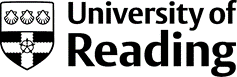 Committee nameAction List from the meeting on Monday 13 March 2017Minute NumberActionAction forUpdate